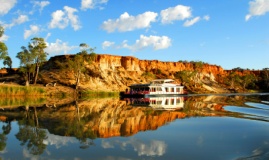  I liked ____________________________________________________________________________________________________________________________You can improve by _____________________________________________________________________________________________________________1 - Elementary2 - Basic3 - Sound4 - Thorough5 - ExtensiveResearch Skills*Key words are in sentences, straight from text.*Unsatisfactory amount of information gathered.*A mixture of key words and sentences.*Disappointing amount of information gathered*A mixture of key words and sentences.*Satisfactory amount of information gathered.*All research in keywords.*Pleasing amount of information gathered.*Exceeds content and keyword expectations.* Clearly understands the info and language that has been used.Bibliography*Bibliography is present but does not follow the correct structure.*Correct structure, but less than 3 sources of information.*Bibliography is present but does not follow the correct structure.*Correct structure, but 3-4 sources of information.*Bibliography is complete and follows correct structure.*4-5 sources of information.*Bibliography is complete and follows correct structure.* 6-7 sources of information.*Bibliography is complete and follows correct structure.* 8+ sources of information.PART 1Murray Darling Questions *Info provided doesn’t meet expectations.or*Spelling and grammar is poor.*Info provided demonstrates a basic knowledge of the topic.*Info provided meets some set criteria.*Spelling & grammar is inconsistent*Info provided demonstrates a sound knowledge of topic.*Info provided meets the set criteria.*Spelling and punctuation is mostly correct.*Info provided demonstrates a thorough knowledge of topic.* Info meets all set criteria while including extra info.*Spelling and grammar is correct*Info provided exceeds expectations & demonstrates an extensive knowledge of the topic.*Spelling and grammar is correct.PART 2Problem 1 *Info provided doesn’t meet expectations.or*Spelling and grammar is poor.*Info provided demonstrates a basic knowledge of the topic.*Info provided meets some set criteria.*Spelling & grammar is inconsistent*Info provided demonstrates a sound knowledge of topic.*Info provided meets the set criteria.*Spelling and punctuation is mostly correct.*Info provided demonstrates a thorough knowledge of topic.* Info meets all set criteria while including extra info.*Spelling and grammar is correct*Info provided exceeds expectations & demonstrates an extensive knowledge of the topic.*Spelling and grammar is correct.PART 2Problem 2 *Info provided doesn’t meet expectations.or*Spelling and grammar is poor.*Info provided demonstrates a basic knowledge of the topic.*Info provided meets some set criteria.*Spelling & grammar is inconsistent	*Info provided demonstrates a sound knowledge of topic.*Info provided meets the set criteria.*Spelling and punctuation is mostly correct.*Info provided demonstrates a thorough knowledge of topic.* Info meets all set criteria while including extra info.*Spelling and grammar is correct*Info provided exceeds expectations & demonstrates an extensive knowledge of the topic.*Spelling and grammar is correct.Pictures, Diagrams and Presentation* Report is unacceptably presented and lacks obvious signs of effort.*Title page is of poor quality.*No diagrams or pictures.*Report is messy or poorly designed.*Title page looks rushed.*No diagrams and very few relevant pictures.*Report is satisfactorily presented in terms of design, layout and neatness.*Acceptable title page.*Includes a diagram and a few pictures.*Report is very well presented in terms of design, layout and neatness.* Impressive title page.* Provides relevant pictures and diagrams.*Report is exceptionally well presented in terms of design, layout and neatness.*Stunning title page.* A wide variety of relevant pictures and diagrams, including hand drawn examples.